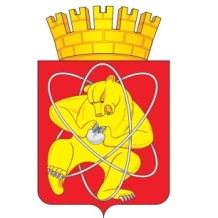 Муниципальное образование «Закрытое административно – территориальное образование  Железногорск Красноярского края»АДМИНИСТРАЦИЯ ЗАТО г. ЖЕЛЕЗНОГОРСКПОСТАНОВЛЕНИЕ_14.11.2019_                                                                                                     №_2312_г. ЖелезногорскО принятии решения о подготовке и реализации бюджетных инвестиций в 2020 - 2022 годахВ соответствии со ст. 78.2 Бюджетного кодекса Российской Федерации, Федеральным законом от 06.10.2003 № 131-ФЗ «Об общих принципах организации местного самоуправления в Российской Федерации», Уставом ЗАТО г. Железногорск, постановлением Администрации ЗАТО г. Железногорск от 24.06.2014 № 1207 «Об утверждении Порядка принятия решений о подготовке и реализации бюджетных инвестиций и предоставлении субсидий на осуществление капитальных вложений в объекты муниципальной собственности ЗАТО Железногорск и предоставления права заключать соглашения о предоставлении субсидий на срок, превышающий срок действия лимитов бюджетных обязательств», протоколом заседания комиссии по вопросам социально-экономического развития ЗАТО Железногорск от 14.11.2019 № 5,ПОСТАНОВЛЯЮПринять решение о подготовке и реализации бюджетных инвестиций в форме капитальных вложений в 2020 - 2022 годах на приобретение жилых помещений в муниципальную собственность ЗАТО Железногорск в целях обеспечения жилыми помещениями детей – сирот и детей, оставшихся без попечения родителей, лиц из числа детей – сирот и детей, оставшихся без попечения родителей, в рамках муниципальной программы ЗАТО Железногорск «Развитие образования ЗАТО Железногорск».Установить технические характеристики жилых помещений:количество – 11 жилых помещений, суммарная площадь – от 242 до 462 кв. метров, общая площадь одного жилого помещения – от 22 до 42 кв. метров, в том числе без учета балкона – от 22 до 42 кв. метров.Установить сроки приобретения жилых помещений:не позднее 25.12.2020 в 2020 году,не позднее 25.12.2021 в 2021 году,не позднее 25.12.2022 в 2022 году.Предполагаемая (предельная) стоимость приобретаемых жилых помещений составляет 17 468 600 (семнадцать миллионов четыреста шестьдесят восемь тысяч шестьсот) рублей.Результатом вложения бюджетных инвестиций является приобретение жилых помещений в муниципальную собственность ЗАТО Железногорск в целях обеспечения жилыми помещениями детей – сирот и детей, оставшихся без попечения родителей, лиц из числа детей – сирот и детей, оставшихся без попечения родителей.Главным распорядителем бюджетных средств определить Администрацию ЗАТО г. Железногорск.Заказчиком определить Администрацию ЗАТО г. Железногорск.2.	Управлению делами Администрации ЗАТО г. Железногорск (Е.В. Андросова) довести настоящее постановление до сведения населения через газету «Город и горожане».3.	Отделу общественных связей Администрации ЗАТО г. Железногорск (И.С. Пикалова) разместить настоящее постановление на официальном сайте муниципального образования «Закрытое административно-территориальное образование Железногорск Красноярского края» в информационно-телекоммуникационной сети «Интернет».4.	Контроль над исполнением настоящего постановления возложить на первого заместителя Главы ЗАТО г. Железногорск по стратегическому планированию, экономическому развитию и финансам С.Д. Проскурнина.5.	Настоящее постановление вступает в силу после его официального опубликования.Глава ЗАТО г. Железногорск															И.Г. Куксин